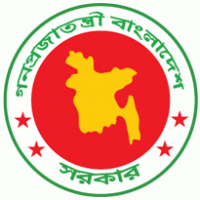 গণপ্রজাতন্ত্রী বাংলাদেশ সরকারউপজেলা যুব উন্নয়ন কর্মকর্তা, যুব উন্নয়ন অধিদপ্তর, কালুখালী,রাজবাড়ী এবংউপ-পরিচালক, যুব উন্নয়ন অধিদপ্তর,রাজবাড়ী এর মধ্যে স্বাক্ষরিতবার্ষিক কর্মসম্পাদন চুক্তিজুলাই ১, ২০১৯- জুন ৩০,২০২০সূচিপত্র অধিদপ্তরের কর্মসম্পাদনের সার্বিক চিত্র ------------------------------------------------------৩উপক্রমনিকা-     ------------------------------------------------------------------------------৪সেকশন ১: 	কার্যাবলি-------------------------------------------------------------------------৫সেকশন ২ :	কার্যক্রম, কর্মসম্পাদনসূচক এবং লক্ষ্যমাত্রাসমূহ -------------------------------৬সংযোজনী ২:	কর্মসম্পাদন সূচকসমূহ, বাস্তবায়নকারী এবং পরিমাপ পদ্ধতি----------------১০২যুব উন্নয়ন অধিদপ্তরের কর্মসম্পাদনের সার্বিক চিত্রসাম্প্রতিক অর্জনঃ যুবদের প্রশিক্ষণ ও কর্মসংস্থানের মাধ্যমে মানব সম্পদ উন্নয়ন ও দারিদ্র্য বিমোচনের লক্ষ্যে যুবদের উদ্বুদ্ধকরণ,প্রশিক্ষণদান, প্রশিক্ষণোত্তর ঋণ সহায়তা ও আত্মকর্মসংস্থানের নিমিত্ত গত ০৩(তিন) বছরে  উপজেলায় ৮২০জনকে প্রশিক্ষণ, ৩৭০০০০০/- টাকা প্রশিক্ষণোত্তর ঋণ বিতরণ এবং ৬৫৪ জন যুবক ও যুবমহিলাকে আত্মকর্মসংস্থান প্রকল্প গ্রহণের মাধ্যমে স্বাবলম্বী করা হয়েছে। সমস্যা এবং চ্যালেঞ্জসমূহঃ যুব জনসংখ্যা ক্রমবর্ধমান; এ ক্রমবর্ধমান যুবসংখ্যাকে যুবশক্তিতে রূপান্তর করা একটি চ্যালেঞ্জ। যুবশক্তিকে আত্মকর্মী হিসেবে গড়ে তোলাসহ আন্তর্জাতিক শ্রম বাজারের চাহিদা অনুযায়ী  প্রশিক্ষণ প্রদান এবং প্রশিক্ষিত যুবদের প্রয়োজনীয় সহায়তা দিয়ে দক্ষ যুবশক্তি হিসেবে গড়ে তোলা ও রপ্তানি করা একটি চ্যালেঞ্জ। ভবিষ্যৎ পরিকল্পনাঃ শিক্ষিত বেকার যুবদের অস্থায়ী কর্মসংস্থানের জন্য ন্যাশনাল সার্ভিস কর্মসূচি কার্যক্রম বাস্তবায়ন করা।নতুন নতুন প্রণীত প্রকল্প/কর্মসূচির মাধ্যমে যুবদের প্রশিক্ষণ প্রদান করা হবে। সমাজ বিরোধী কর্মকাণ্ডপ্রতিরোধে যুবদের সম্পৃক্তকরণের মাধ্যমে জনসচেতনতা সৃষ্টি করা হবে। ই-লার্নিং প্রক্রিয়ায় মুক্তপাঠের মাধ্যমে বিভিন্ন ট্রেডের প্রশিক্ষণ কার্যক্রমে যুবদের অধিকহারে সম্পৃক্ত করা হবে। আত্মকর্মীদের মধ্য থেকে উদ্যোক্তা সৃষ্টি করা হবে।২০১৯-২০২০ অর্থবছরের সম্ভাব্য প্রধান অর্জনসমূহঃ দেশ বিদেশে কর্মসংস্থানের লক্ষ্যে অপ্রাতিষ্ঠানিক ট্রেডে মোট ৫১৫ জন যুবক যুবমহিলাকে প্রশিক্ষণ প্রদান।প্রশিক্ষিত যুবদের মধ্যে ২৪ জনকে ১২,০০,০০০ টাকা ঋণ প্রদানের মাধ্যমে স্বাবলম্বী করা । সমাজ বিরোধী কর্মকাণ্ড প্রতিরোধে যুবদের সম্পৃক্তকরণের মাধ্যমে ০২টি অনুষ্ঠান আয়োজন ও জনসচেতনতা সৃষ্টি।   ৩উপক্রমণিকাসরকারি দপ্তর/সংস্থাসমূহের প্রাতিষ্ঠানিক দক্ষতা বৃদ্ধি, স্বচ্ছতা ও জবাবদিহি জোরদার করা, সুশাসন সংহতকরণ এবং সম্পদের যথাযথ ব্যবস্থা নিশ্চিকরণের মাধ্যমে রূপকল্প ২০২১ এর যথাযথ বাস্তবায়নের লক্ষ্যে-উপজেলা যুব উন্নয়ন কর্মকর্তা, যুব উন্নয়ন অধিদপ্তর,কালুখালী, রাজবাড়ী এবংউপ-পরিচালক, যুব উন্নয়ন অধিদপ্তর,রাজবাড়ী এর মধ্যে স্বাক্ষরিত২০১৯ সালের জুন মাসের ২৩ তারিখ এই কর্মসম্পাদন চুক্তি স্বাক্ষরিত হল । এই চুক্তিতে স্বাক্ষরকারী উভয়পক্ষ নিম্নলিখিত বিষয়সমূহে সম্মত হলেন ;৪সেকশন ১অধিদপ্তরের রূপকল্প (Vision), অভিলক্ষ্য(Mission), কৌশলগত উদ্দেশ্যসমূহ এবং কার্যাবলি ১.১ 	রূপকল্প(Vision) :জাতীয় উন্নয়নে দক্ষ যুবশক্তি। ১.২ 	অভিলক্ষ্য(Mission): দক্ষ ও উৎপাদনশীল যুবসমাজ গঠনের মাধ্যমে দেশের আর্থ-সামাজিক অবস্থার উন্নয়ন। ১.৩ 	কৌশলগত উদ্দেশ্যসমূহ (Strategic Objectives)১.৩.১ 	অধিদপ্তরের কৌশলগত উদ্দেশ্যসমূহ১. 	দক্ষ, উৎপাদনশীল ও সচেতন যুবসমাজ গঠন১.৩.২ 	আবশ্যিক কৌশলগত উদ্দেশ্যসমূহ১. 	দক্ষতার সংগে বার্ষিক কর্মসম্পাদন চুক্তি বাস্তবায়ন২. 	উদ্ভাবন ও অভিযোগ প্রতিকারের মাধ্যমে সেবার মানোন্নয়ন ৩. 	প্রশাসনিক সংস্কার ও নৈতিকতার উন্নয়ন ৪. 	তথ্য অধিকার ও স্বপ্রণোদিত তথ্য প্রকাশ বাস্তবায়ন ৫. 	আর্থিক ব্যবস্থাপনার উন্নয়ন ১.৪ 	কার্যাবলি (Functions)১. 	যুবদের প্রশিক্ষণ, উন্নয়ন ও কল্যাণমুখী যাবতীয় কার্যক্রম বাস্তবায়নের মাধ্যমে দক্ষ মানব সম্পদ তৈরি এবং তাদের জাতীয় উন্নয়নের মূলধারার সাথে সম্পৃক্তকরণ : ২. 	বেকার যুবদের আত্মকর্মসংস্থানের সুযোগ সৃষ্টি এবং উন্নয়নমূলক কাজে যুবদের স্বেচ্ছায় অংশগ্রহণে উৎসাহিতকরণ, সফল যুবদের পুরস্কার প্রদান ও যুব সংগঠনকে অনুদান প্রদানের লক্ষ্যে মনোনয়ন প্রস্তাব প্রেরণ;৩. 	জাতি গঠনমূলক কাজে যুবদের সম্পৃক্তকরণ ও ক্ষমতায়ন; ৫সেকশন-২কৌশলগত উদ্দেশ্য, অগ্রাধিকার, কার্যক্রম, কর্মসম্পাদন সূচক এবং লক্ষ্যমাত্রাসমূহ৬বিভাগ/ জেলা/উপজেলা পর্যায়ের কার্যালয়ের আবশ্যিক  কৌশলগত উদ্দেশ্যসমূহ, ২০১৯-২০২০( মোট নম্বর-২০)৭৮আমি উপজেলা যুব উন্নয়ন কর্মকর্তা, যুব উন্নয়ন অধিদপ্তর,কালুখালী,রাজবাড়ী গণপ্রজাতন্ত্রী বাংলাদেশ সরকারের যুব উন্নয়ন অধিদপ্তর এর উপ-পরিচালক,রাজবাড়ী এর নিকট অঙ্গীকার করছি যে, এই চুক্তিতে বর্ণিত ফলাফল অর্জনে সচেষ্ট থাকব। আমি উপ-পরিচালক, যুব উন্নয়ন অধিদপ্তর, রাজবাড়ী উপজেলা যুব উন্নয়ন কর্মকর্তা, যুব উন্নয়ন অধিদপ্তর,কালুখালী,রাজবাড়ী এর নিকট অঙ্গীকার করছি যে, এই চুক্তিতে বর্ণিত ফলাফল অর্জনে প্রয়োজনীয় সহযোগিতা প্রদান করব। স্বাক্ষরিত : উপজেলা যুব উন্নয়ন কর্মকর্তা							তারিখ যুব উন্নয়ন অধিদপ্তর,কালুখালী,রাজবাড়ীউপ-পরিচালক								তারিখ যুব উন্নয়ন অধিদপ্তর, রাজবাড়ী।৯সংযোজনী-২ : কর্মসম্পাদন সূচক সমূহ বাস্তবায়নকারী  মন্ত্রণালয়/বিভাগ/সংস্থা এবং পরিমাপ পদ্ধতি এর বিবরণ কৌশলগত উদ্দেশ্য কৌশলগত উদ্দেশ্যের  মান কার্যক্রম কার্যসম্পাদন সূচক একককার্যসম্পাদন সূচকের মানপ্রকৃত অর্জনপ্রকৃত অর্জনলক্ষ্যমাত্রা/ক্রাইটেরিয়া মান ২০১৯-২০লক্ষ্যমাত্রা/ক্রাইটেরিয়া মান ২০১৯-২০লক্ষ্যমাত্রা/ক্রাইটেরিয়া মান ২০১৯-২০লক্ষ্যমাত্রা/ক্রাইটেরিয়া মান ২০১৯-২০লক্ষ্যমাত্রা/ক্রাইটেরিয়া মান ২০১৯-২০প্রক্ষেপণপ্রক্ষেপণ কৌশলগত উদ্দেশ্য কৌশলগত উদ্দেশ্যের  মান কার্যক্রম কার্যসম্পাদন সূচক একককার্যসম্পাদন সূচকের মান২০১৭-১৮২০১৮-১৯অসাধারণ১০০%অতি উত্তম৯০%উত্তম৮০%চলতি মান৭০%চলতি মানের নিম্নে ৬০%২০২০-২১২০২১-২২দপ্তরের কৌশলগত উদ্দেশ্যসমূহদপ্তরের কৌশলগত উদ্দেশ্যসমূহদপ্তরের কৌশলগত উদ্দেশ্যসমূহদপ্তরের কৌশলগত উদ্দেশ্যসমূহদপ্তরের কৌশলগত উদ্দেশ্যসমূহদপ্তরের কৌশলগত উদ্দেশ্যসমূহদপ্তরের কৌশলগত উদ্দেশ্যসমূহদপ্তরের কৌশলগত উদ্দেশ্যসমূহদপ্তরের কৌশলগত উদ্দেশ্যসমূহদপ্তরের কৌশলগত উদ্দেশ্যসমূহদপ্তরের কৌশলগত উদ্দেশ্যসমূহদপ্তরের কৌশলগত উদ্দেশ্যসমূহদপ্তরের কৌশলগত উদ্দেশ্যসমূহদপ্তরের কৌশলগত উদ্দেশ্যসমূহদপ্তরের কৌশলগত উদ্দেশ্যসমূহ১.১. গ্রামীণ যুবদের জন্য অপ্রাতিষ্ঠানিক প্রশিক্ষণ কোর্স পরিচালনা ১.১.১.প্রশিক্ষিত যুবসংখ্যা জন৩৫২৯৫৪১০৫১৫৪৬৪৪১২৩৬১৩০৯৫১৫৫১৫১.২.সফল যুব সংগঠনকে আর্থিক অনুদান প্রদানের লক্ষ্যে মনোনয়ন প্রস্তাব প্রেরণ১.২.১.যুব সংগঠনের সংখ্যা সংখ্যা০৮২২২২২২২২২১.৩.প্রশিক্ষিত যুবদের জন্য ক্ষুদ্রঋণ প্রদান ১.৩.১.উপকারভোগীর সংখ্যা সংখ্যা২০২৫২৪২৪২২১৯১৭১৪২৪২৪১.৪ জাতীয় যুব পুরস্কার প্রদানের লক্ষ্যে মনোনয়ন প্রস্তাব প্রেরণ১.৪.১. আত্মকর্মী যুব সংগঠক সংখ্যা সংখ্যা১০২২২২২২২২২১.৫ জনসচেতনতামূলক অনু্ষ্ঠান১.৫.১ অনুষ্ঠিত সভার সংখ্যাসংখ্যা০৭২২২২২২২২২কলাম-১কলাম-২কলাম-৩কলাম-৪কলাম-৪কলাম-৫কলাম-৬কলাম-৬কলাম-৬কলাম-৬কলাম-৬কৌশলগত উদ্দেশ্য(Strategic Objectives)কৌশলগত উদ্দেশ্যের মান (Weight of Strategic Objectives)কার্যক্রম (Activities)কর্মসম্পাদন সূচক (Performance Indicator)একক(Unit)কর্মসম্পাদন সূচকের মান(Weight of PI)লক্ষ্যমাত্রার মান ২০১৯-২০২০লক্ষ্যমাত্রার মান ২০১৯-২০২০লক্ষ্যমাত্রার মান ২০১৯-২০২০লক্ষ্যমাত্রার মান ২০১৯-২০২০লক্ষ্যমাত্রার মান ২০১৯-২০২০কৌশলগত উদ্দেশ্য(Strategic Objectives)কৌশলগত উদ্দেশ্যের মান (Weight of Strategic Objectives)কার্যক্রম (Activities)কর্মসম্পাদন সূচক (Performance Indicator)একক(Unit)কর্মসম্পাদন সূচকের মান(Weight of PI)অসাধারণ (Excellent)অতি উত্তম(Very Good)উত্তম(Good)চলতি মান(Fair)চলতি মানের নিম্নে(Poor)কৌশলগত উদ্দেশ্য(Strategic Objectives)কৌশলগত উদ্দেশ্যের মান (Weight of Strategic Objectives)কার্যক্রম (Activities)কর্মসম্পাদন সূচক (Performance Indicator)একক(Unit)কর্মসম্পাদন সূচকের মান(Weight of PI)১০০%৯০%৮০%৭০%৬০% বার্ষিক কর্মসম্পাদন চুক্তি বাস্তবায়ন জোরদারকরণ৩২০১৮-১৯ অর্থ বছরের  বার্ষিক কর্মসম্পাদন চুক্তির মূল্যায়ন প্রতিবেদন  দাখিলমূল্যায়ন প্রতিবেদন  দাখিলকৃততারিখ১২৪ জুলাই ২০১৯২৯ জুলাই ২০১৯৩০ জুলাই ২০১৯৩১ জুলাই ২০১৯১ আগস্ট ২০১৯ বার্ষিক কর্মসম্পাদন চুক্তি বাস্তবায়ন জোরদারকরণ৩২০১৯-২০ অর্থবছরের বার্ষিক কর্মসম্পাদন চুক্তির অর্ধ বার্ষিক মূল্যায়ন প্রতিবেদন উর্দ্বতন কর্তৃপক্ষের নিকট দাখিল | মূল্যায়ন প্রতিবেদন  দাখিলকৃততারিখ১১৩ জানুয়ারী, ২০২০১৬ জানুয়ারী, ২০২০১৭ জানুয়ারী, ২০২০২০ জানুয়ারী, ২০২০২১ জানুয়ারী, ২০২০ বার্ষিক কর্মসম্পাদন চুক্তি বাস্তবায়ন জোরদারকরণ৩সরকারী কর্মসম্পাদন ব্যবস্থাপনা পদ্ধতিসহ অন্যান্য বিষয়ে কর্মকর্তা/কর্মচারীদের জন্য প্রশিক্ষণ আয়োজন |আয়োজিত প্রশিক্ষণের সময় জন ঘন্টা১৬০কার্যপদ্ধতি , কর্মপরিবেশ ও সেবার মানোন্নয়ন৯ই-ফাইলিং পদ্ধতি বাস্তবায়নফ্রন্ট ডেস্ক এর মাধ্যমে গৃহীত ডাক ই-ফাইলিং সিস্টেমে আপলোডকৃত%১৮০৭০৬০৫৫৫০কার্যপদ্ধতি , কর্মপরিবেশ ও সেবার মানোন্নয়ন৯ই-ফাইলিং পদ্ধতি বাস্তবায়নই-ফাইলে নথি নিষ্পত্তিকৃত%১৫০৪৫৪০৩৫৩০কার্যপদ্ধতি , কর্মপরিবেশ ও সেবার মানোন্নয়ন৯ই-ফাইলিং পদ্ধতি বাস্তবায়নই-ফাইলে পত্র জারীকৃত%১৪০৩৫৩০২৫২০কার্যপদ্ধতি , কর্মপরিবেশ ও সেবার মানোন্নয়ন৯উদ্ভাবনী উদ্যোগ ও ক্ষুদ্র উন্নয়ন প্রকল্প(এসআইপি) বাস্তবায়নন্যুনতম একটি উদ্ভাবনী উদ্যোগ/ক্ষুদ্র উন্নয়ন প্রকল্প বাস্তবায়িততারিখ১৩১ ডিসেম্বর,২০১৯০৭ জানুয়ারী২০২০১৪ জানয়ারী২০২০২১ জানয়ারী২০২০২৮ জানুয়ারী২০২০কার্যপদ্ধতি , কর্মপরিবেশ ও সেবার মানোন্নয়ন৯সিটিজেন চার্টার বাস্তবায়নহালনাগাদকৃত সিটিজেনস চার্টার অনুযায়ী প্রদত্ত সেবা%১৮০৭৫৭০৬০৫০কার্যপদ্ধতি , কর্মপরিবেশ ও সেবার মানোন্নয়ন৯সিটিজেন চার্টার বাস্তবায়নসেবা গ্রহীতাদের মতামত পরিবীক্ষণ ব্যবস্থা চালূকৃততারিখ১৩১ ডিসেম্বর২০১৯১৫ জানুয়ারী২০২০০৭ ফেব্রুয়ারী২০২০১৭ ফেব্রুয়ারী২০২০২৮ ফেব্রুয়ারী২০২০কার্যপদ্ধতি , কর্মপরিবেশ ও সেবার মানোন্নয়ন৯অভিযোগ  প্রতিকার ব্যবস্থা বাস্তবায়ননির্দিষ্ট সময়ের মধ্যে অভিযোগ নিষ্পত্তিকৃত%১৯০৮০৭০৬০৫০কার্যপদ্ধতি , কর্মপরিবেশ ও সেবার মানোন্নয়ন৯পিআরএল শুরুর ২ মাস পূর্বে সংশ্লিষ্ট কর্মচারীর পিআরএল ও ছুটি নগদায়ন পত্র জারী নিশ্চিতকরণ |পিআরএল আদেশ জারিকৃত%১১০০৯০৮০----কার্যপদ্ধতি , কর্মপরিবেশ ও সেবার মানোন্নয়ন৯পিআরএল শুরুর ২ মাস পূর্বে সংশ্লিষ্ট কর্মচারীর পিআরএল ও ছুটি নগদায়ন পত্র জারী নিশ্চিতকরণ |ছুটি নগদায়ন জারিকৃত%১১০০৯০৮০----আর্থিক ও সম্পদ ব্যবস্থাপনার  উন্নয়ন৫অডিট আপত্তি নিষ্পত্তি কার্যক্রমের উন্নয়ন |ব্রডসীট জবাব প্রেরিত%০.৫৬০৫৫৫০৪৫৪০আর্থিক ও সম্পদ ব্যবস্থাপনার  উন্নয়ন৫অডিট আপত্তি নিষ্পত্তি কার্যক্রমের উন্নয়ন |অডিট আপত্তি নিষ্পত্তিকৃত%০.৫৫০৪৫৪০৩৫৩০আর্থিক ও সম্পদ ব্যবস্থাপনার  উন্নয়ন৫স্থাবর ও অস্থাবর সম্পত্তির হালনাগাদ তালিকা প্রস্তুত করা  |স্থাবর সম্পত্তির তালিকা হালনাগাদকৃততারিখ১৩ ফেব্রুয়ারী২০২০১৭ ফেব্রুয়ারী২০২০২৮ ফেব্রুয়ারী২০২০২৮ মার্চ২০২০১৫ এপ্রিল২০২০কলাম-২কলাম-৩কলাম-৪কলাম-৪কলাম-৫কলাম-৬কলাম-৬কলাম-৬কলাম-৬কলাম-৬কৌশলগত উদ্দেশ্য(Strategic Objectives)কৌশলগত উদ্দেশ্যের মান (Weight of Strategic Objectives)কার্যক্রম (Activities)কর্মসম্পাদন সূচক (Performance Indicator)একক(Unit)কর্মসম্পাদন সূচকের মান(Weight of PI)লক্ষ্যমাত্রার মান ২০১৯-২০২০লক্ষ্যমাত্রার মান ২০১৯-২০২০লক্ষ্যমাত্রার মান ২০১৯-২০২০লক্ষ্যমাত্রার মান ২০১৯-২০২০লক্ষ্যমাত্রার মান ২০১৯-২০২০কৌশলগত উদ্দেশ্য(Strategic Objectives)কৌশলগত উদ্দেশ্যের মান (Weight of Strategic Objectives)কার্যক্রম (Activities)কর্মসম্পাদন সূচক (Performance Indicator)একক(Unit)কর্মসম্পাদন সূচকের মান(Weight of PI)অসাধারণ (Excellent)অতি উত্তম(Very Good)উত্তম(Good)চলতি মান(Fair)চলতি মানের নিম্নে(Poor)কৌশলগত উদ্দেশ্য(Strategic Objectives)কৌশলগত উদ্দেশ্যের মান (Weight of Strategic Objectives)কার্যক্রম (Activities)কর্মসম্পাদন সূচক (Performance Indicator)একক(Unit)কর্মসম্পাদন সূচকের মান(Weight of PI)১০০%৯০%৮০%৭০%৬০%কৌশলগত উদ্দেশ্য(Strategic Objectives)কৌশলগত উদ্দেশ্যের মান (Weight of Strategic Objectives)কার্যক্রম (Activities)অস্থাবর সম্পত্তির তালিকা হালনাগাদকৃততারিখ১৩ ফেব্রুয়ারী২০২০১৭ ফেব্রুয়ারী২০২০২৮ফেব্রুয়ারী২০২০২৮ মার্চ২০২০১৫ এপ্রিল২০২০কৌশলগত উদ্দেশ্য(Strategic Objectives)কৌশলগত উদ্দেশ্যের মান (Weight of Strategic Objectives)বার্ষিক উন্নয়ন কর্মসূচি বাস্তবায়নবার্ষিক উন্নয়ন কর্মসূচি বাস্তবায়িত%২১০০৯৫৯০৮৫৮০জাতীয় শুদ্ধাচার কৌশল ও তথ্য অধিকার বাস্তবায়ন জোরদারকরণ৩জাতীয় শুদ্ধাচার কর্মপরিকল্পনা ও পরিবীক্ষণ কাঠামো প্রনয়নজাতীয় শুদ্ধাচার কর্মপরিকল্পনা ও পরিবীক্ষণ কাঠামো প্রনীততারিখ১১৫ জুলাই৩১ জুলাই------জাতীয় শুদ্ধাচার কৌশল ও তথ্য অধিকার বাস্তবায়ন জোরদারকরণ৩নির্ধারিত সময়ের মধ্যে ত্রৈমাসিক প্রতিবেদন দাখিলনির্ধারিত সময়ের মধ্যে ত্রৈমাসিক প্রতিবেদন দাখিলকৃতসংখ্যা১৪৩------জাতীয় শুদ্ধাচার কৌশল ও তথ্য অধিকার বাস্তবায়ন জোরদারকরণ৩তথ্যবাতায়ন হালনাগাদকরণতথ্যবাতায়ন হালনাগাদকৃত%১১০০৯০৮০----কার্যক্রমকর্মসম্পাদন সূচকসমূহবিবরণবাস্তবায়নকারী দপ্তর/সংস্থাপরিমাপ পদ্ধতি এবং উপাত্ত সূত্র[১.১]  ন্যাশনাল সার্ভিস কর্মসূচির অধীনে শিক্ষিত বেকার যুবদের প্রশিক্ষণ প্রদানের মাধ্যমে অস্থায়ী কর্মসংস্থান সৃষ্টি [১.১.১]  প্রশিক্ষিত ও অস্থায়ী কর্মসংস্থানে নিয়োজিত যুবদের সংখ্যা ২৪-৩৫ বছর বয়সী উচ্চ মাধ্যমিক বা তদুর্ধ শিক্ষগত যোগ্যতা সম্পন্ন বেকার যুবদের ৩ মাস মেয়াদী প্রশিক্ষণ প্রদান ও প্রশিক্ষণোত্তর ২ বছর মেয়াদী অস্থায়ী কর্মসংস্থান সৃষ্টি করা হয়যুব উন্নয়ন অধিদপ্তর প্রশিক্ষণ গ্রহণোত্তর অস্থায়ী কর্মসংস্থানে নিয়োজিত যুব সংখ্যা[১.২]  প্রাতিষ্ঠানিক প্রশিক্ষণ কোর্স পরিচালনা[১.২.১]  প্রশিক্ষিত যুবসংখ্যাদেশ বিদেশের শ্রম বাজারের চাহিদা অনুযায়ী ১-৬ মাস মেয়াদী ট্রেডভিত্তিক প্রশিক্ষণ প্রদান করা হয়যুব উন্নয়ন অধিদপ্তর প্রশিক্ষণ গ্রহণকারী যুব সংখ্যা[১.৩]  গ্রামীণ যুবদের জন্য অপ্রাতিষ্ঠানিক প্রশিক্ষণ কোর্স পরিচালনা[১.৩.১]  প্রশিক্ষিত যুবসংখ্যাগ্রামীণ যুবদের আয় সঞ্চারণ ও আত্মকর্মসংস্থানের লক্ষ্য স্থানীয় চাহিদার ভিত্তিতে ১-৩ সপ্তাহ মেয়াদী প্রশিক্ষণ দেয়া হয় যুব উন্নয়ন অধিদপ্তর প্রশিক্ষণ গ্রহণকারী যুব সংখ্যা[১.৪]  সফল যুব সংগঠনকে আর্থিক অনুদান প্রদান[১.৪.১]  যুব সংগঠনের সংখ্যা দেশের আত্ম সামাজিক উন্নয়নে ভূমিকা পালনকারী সফল যুব সংগঠনকে আর্থিক অনুদান প্রদান করা হয় যুব উন্নয়ন অধিদপ্তর অনুদানপ্রাপ্ত যুব সংখ্যা[১.৫]  প্রশিক্ষিত যুবদের জন্য ক্ষুদ্রঋণ প্রদান[১.৫.১]  উপকারভোগীর সংখ্যাপ্রশিক্ষিত যুবদের আত্মকর্মসংস্থানের লক্ষ্য সর্বোচ্চ এক লক্ষটাকা ক্ষুদ্র ঋণ প্রদান করা হয় যুব উন্নয়ন অধিদপ্তর ঋণ গ্রহণকারী যুব সংখ্যা[১.৬] জাতীয় যুব পুরস্কার প্রদান[১.৬.১] পুরস্কারপ্রাপ্ত যুব/যুব সংগঠক সংখ্যাকর্মের স্বীকৃতিস্বরূপ সফল যুবক/যুবমহিলা/ সংগঠককে প্রতিবছর জাতীয় যুব পুরস্কার প্রদান করা হয় যুব উন্নয়ন অধিদপ্তর জাতীয় যুব পুরস্কারপ্রাপ্ত যুব/যুবসংগঠন সংখ্যা[১.৭] যুব সংগঠন এবং যুবদের অংশগ্রহণে জনসচেতনতামূলক অনুষ্ঠান[১.৭.১]  অনুষ্ঠিত সভার সংখ্যাসমাজ সচেতনতামূলক কার্যক্রমে এবং সমাজবিরোধী কর্মকাণ্ডপ্রতিরোধে যুবদের সম্পৃক্তকরণের মাধ্যমে জনসচেতনতা সৃষ্টি করা হয়।যুব উন্নয়ন অধিদপ্তর সচেতনমূলক সভার সংখ্যাবিশেষদ্রষ্ট্রব্য১। যেসবজেলায়ন্যাশনালসার্ভিসকর্মসূচিঅদ্যাবধিচালুহয়নিসেসবজেলারকার্যক্রমেন্যাশনালসার্ভিসবিষয়টিঅন্তর্ভুক্তহবেনা |                ২ |  Cabinet Division  এর Website এ ঢুকে বার্ষিক কর্মসম্পাদন চুক্তির নীতিমালা পরিপত্র Click করলে দপ্তর/সংস্থার সাথে মাঠ পর্যায়ের চুক্তির কাঠামো এবং                        সংশ্লিষ্ট  অন্যান্য ধারনা লাভ করা যাবে , যা চুক্তি প্রনয়ন/ সম্পাদনে সহায়ক হবে |১০